zich uitdossen= raar aankleden, verkledenhossen= dansen en springende praalwagen= een grote kar waar een voorstelling opgemaakt is.de klassieker= iets wat al heel oud en heel bekend is. de polonaise= achter elkaar aan dansen met de handen op de schouders.de traditie= iets wat je al jaren doet en bij je cultuur hoort.de aanleiding = de redenzich uitdossen = je feestelijk en opvallend kledenuitbundig = vrolijk en ongeremd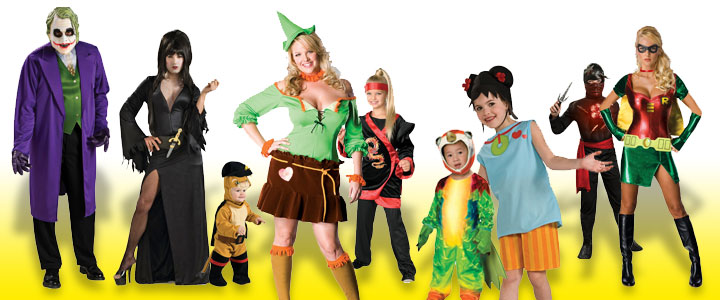 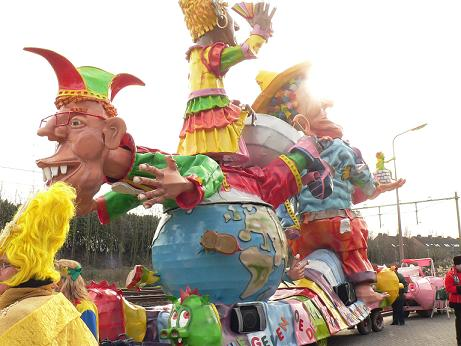 